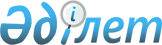 О внесении изменений в постановление Правительства Республики Казахстан от 15 марта 2011 года № 257 "Об утверждении распределения и Правил использования средств на реализацию межсекторального и межведомственного взаимодействия по вопросам охраны здоровья граждан на 2011 год"Постановление Правительства Республики Казахстан от 5 декабря 2011 года № 1456

      Правительство Республики Казахстан ПОСТАНОВЛЯЕТ:



      1. Внести в постановление Правительства Республики Казахстан от 15 марта 2011 года № 257 "Об утверждении распределения и Правил использования средств на реализацию межсекторального и межведомственного взаимодействия по вопросам охраны здоровья граждан на 2011 год" (САПП Республики Казахстан, 2011 г., № 27, ст. 316) следующие изменения:



      в распределении средств на реализацию межсекторального и межведомственного взаимодействия по вопросам охраны здоровья граждан на 2011 год, утвержденном указанным постановлением:



      в цели 5.1.5. "Снижение безвозвратных потерь среди пострадавших при чрезвычайных ситуациях природного и техногенного характера":



      строку, порядковый номер 1, изложить в следующей редакции:

      "                                                           ";



      в цели 5.1.6. "Снижение уровня заболеваемости и смертности от туберкулеза и ВИЧ/СПИД в пенитенциарной системе":



      строки, порядковые номера 3, 4 изложить в следующей редакции:

      "                                                           ";



      строку "Всего" изложить в следующей редакции:

      "                                                          ".



      2. Настоящее постановление вводится в действие с 1 января 2011 года и подлежит опубликованию.      Премьер-Министр

      Республики Казахстан                       К. Масимов
					© 2012. РГП на ПХВ «Институт законодательства и правовой информации Республики Казахстан» Министерства юстиции Республики Казахстан
				1Приобретение вертолетов и оборудования для

технической эксплуатацииМЧС13 701 1183Повысить потенциал НПО, работающих по

вопросам ВИЧ/СПИДа, укрепить

взаимодействие между государственными и

неправительственными организациямиМЗ4 7114Реализовать социальные проекты по

профилактике ВИЧ-инфекции среди лиц,

находящихся и освободившихся из мест

лишения свободы, в том числе по целевым

текущим трансфертам бюджетам областей и

городов Астаны, АлматыМЗ36 8214Реализовать социальные проекты по

профилактике ВИЧ-инфекции среди лиц,

находящихся и освободившихся из мест

лишения свободы, в том числе по целевым

текущим трансфертам бюджетам областей и

городов Астаны, АлматыАкмолинская

область4 0864Реализовать социальные проекты по

профилактике ВИЧ-инфекции среди лиц,

находящихся и освободившихся из мест

лишения свободы, в том числе по целевым

текущим трансфертам бюджетам областей и

городов Астаны, АлматыАктюбинская

область1 2504Реализовать социальные проекты по

профилактике ВИЧ-инфекции среди лиц,

находящихся и освободившихся из мест

лишения свободы, в том числе по целевым

текущим трансфертам бюджетам областей и

городов Астаны, АлматыАлматинская

область2 4814Реализовать социальные проекты по

профилактике ВИЧ-инфекции среди лиц,

находящихся и освободившихся из мест

лишения свободы, в том числе по целевым

текущим трансфертам бюджетам областей и

городов Астаны, АлматыАтырауская

область1 4004Реализовать социальные проекты по

профилактике ВИЧ-инфекции среди лиц,

находящихся и освободившихся из мест

лишения свободы, в том числе по целевым

текущим трансфертам бюджетам областей и

городов Астаны, АлматыВосточно-

Казахстанская

область3 9264Реализовать социальные проекты по

профилактике ВИЧ-инфекции среди лиц,

находящихся и освободившихся из мест

лишения свободы, в том числе по целевым

текущим трансфертам бюджетам областей и

городов Астаны, АлматыЖамбылская

область14784Реализовать социальные проекты по

профилактике ВИЧ-инфекции среди лиц,

находящихся и освободившихся из мест

лишения свободы, в том числе по целевым

текущим трансфертам бюджетам областей и

городов Астаны, АлматыЗападно-

Казахстанская

область9404Реализовать социальные проекты по

профилактике ВИЧ-инфекции среди лиц,

находящихся и освободившихся из мест

лишения свободы, в том числе по целевым

текущим трансфертам бюджетам областей и

городов Астаны, АлматыКарагандинская

область6 7894Реализовать социальные проекты по

профилактике ВИЧ-инфекции среди лиц,

находящихся и освободившихся из мест

лишения свободы, в том числе по целевым

текущим трансфертам бюджетам областей и

городов Астаны, АлматыКызылординская

область8214Реализовать социальные проекты по

профилактике ВИЧ-инфекции среди лиц,

находящихся и освободившихся из мест

лишения свободы, в том числе по целевым

текущим трансфертам бюджетам областей и

городов Астаны, АлматыКостанайская

область29464Реализовать социальные проекты по

профилактике ВИЧ-инфекции среди лиц,

находящихся и освободившихся из мест

лишения свободы, в том числе по целевым

текущим трансфертам бюджетам областей и

городов Астаны, АлматыМангыстауская

область1 5614Реализовать социальные проекты по

профилактике ВИЧ-инфекции среди лиц,

находящихся и освободившихся из мест

лишения свободы, в том числе по целевым

текущим трансфертам бюджетам областей и

городов Астаны, АлматыПавлодарская

область3 6434Реализовать социальные проекты по

профилактике ВИЧ-инфекции среди лиц,

находящихся и освободившихся из мест

лишения свободы, в том числе по целевым

текущим трансфертам бюджетам областей и

городов Астаны, АлматыСеверо-

Казахстанская

область18234Реализовать социальные проекты по

профилактике ВИЧ-инфекции среди лиц,

находящихся и освободившихся из мест

лишения свободы, в том числе по целевым

текущим трансфертам бюджетам областей и

городов Астаны, АлматыЮжно-

Казахстанская

область2 2094Реализовать социальные проекты по

профилактике ВИЧ-инфекции среди лиц,

находящихся и освободившихся из мест

лишения свободы, в том числе по целевым

текущим трансфертам бюджетам областей и

городов Астаны, Алматыгород Алматы7554Реализовать социальные проекты по

профилактике ВИЧ-инфекции среди лиц,

находящихся и освободившихся из мест

лишения свободы, в том числе по целевым

текущим трансфертам бюджетам областей и

городов Астаны, Алматыгород Астана713Всего15 854 413